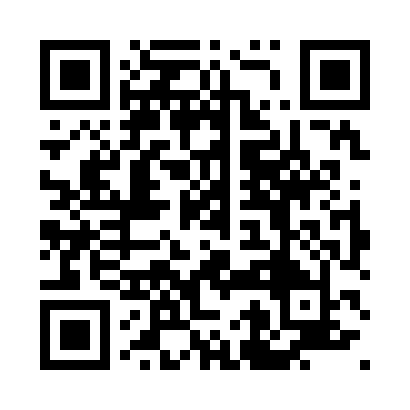 Prayer times for Chaudeville, BelgiumWed 1 May 2024 - Fri 31 May 2024High Latitude Method: Angle Based RulePrayer Calculation Method: Muslim World LeagueAsar Calculation Method: ShafiPrayer times provided by https://www.salahtimes.comDateDayFajrSunriseDhuhrAsrMaghribIsha1Wed3:576:181:405:429:0311:152Thu3:546:161:405:439:0511:173Fri3:506:151:405:439:0611:204Sat3:476:131:405:449:0811:235Sun3:446:111:405:449:0911:266Mon3:416:091:405:459:1111:297Tue3:376:081:405:469:1211:328Wed3:346:061:405:469:1411:359Thu3:316:051:405:479:1511:3810Fri3:276:031:405:479:1711:4111Sat3:256:021:405:489:1811:4412Sun3:246:001:405:489:2011:4713Mon3:235:591:405:499:2111:4814Tue3:235:571:405:509:2311:4815Wed3:225:561:405:509:2411:4916Thu3:225:541:405:519:2511:5017Fri3:215:531:405:519:2711:5018Sat3:215:521:405:529:2811:5119Sun3:205:501:405:529:3011:5120Mon3:205:491:405:539:3111:5221Tue3:195:481:405:539:3211:5322Wed3:195:471:405:549:3411:5323Thu3:185:461:405:549:3511:5424Fri3:185:451:405:559:3611:5425Sat3:185:441:405:559:3711:5526Sun3:175:431:405:569:3811:5627Mon3:175:421:405:569:4011:5628Tue3:175:411:415:579:4111:5729Wed3:175:401:415:579:4211:5730Thu3:165:391:415:589:4311:5831Fri3:165:381:415:589:4411:58